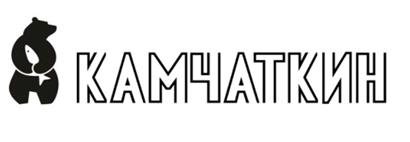 Эл. почта: kamchatka36@bk.ruАдреса магазинов :Воронеж, ул.Загоровского, 1 (ЖК «Пять Столиц»)Воронеж, ул.Ворошилова, 1г (ЖК «Пять Звёзд»)Воронеж, ул.Кольцовская, 35 (ТЦ «Галерея Чижова»)Воронежская обл.,Рамонский р-н, ул.Парковая,3 (Сити-парк «Град»)Прайс-лист на  «25» июля  2022г.НаименованиеРозничнаяЕд.измИКРА КРАСНАЯИКРА КРАСНАЯИКРА КРАСНАЯИкра лососевая НЕРКА весовая4 800кгИкра лососевая ГОРБУША весовая5 200кгИкра лососевея КЕТА весовая6 400кгИкра лососевая ЧАВЫЧА весовая6 600кгИКРА ЧЕРНАЯИКРА ЧЕРНАЯИКРА ЧЕРНАЯИкра зернистая гибрида стерляди и севрюги "Классик" "Севрюжка" ст/б 28,6 гр2 000штИкра зернистая гибрида стерляди и севрюги "Классик" "Севрюжка" ст/б 57гр3 500штИкра зернистая осетровая фасованная "Империал" в ст/б 113 г.8 100штИкра зернистая осетровая фасованная "Империал" в ст/б 28,6 г.2 100штИкра зернистая осетровая фасованная "Империал" в ст/б 57 г.4 100штИкра зернистая осетровая фасованная "Империал" ж/б 125г9 100штИкра зернистая осетровая фасованная "Классик" в жб/б 125 г.8 000штИкра зернистая осетровая фасованная "Классик" в жб/б 250 г.15 700штИкра зернистая осетровая фасованная "Классик" в ст/б 113 г.7 000штИкра зернистая осетровая фасованная "Классик" в ст/б 28,6 г.1 800штИкра зернистая осетровая фасованная "Классик" в ст/б 57 г.3 500штКРАБЫКРАБЫКРАБЫКраб ж/б в с/с 250 г1 550штКраб в с/с 250 г ст/б2 000штКраб в с/с 400 гр. ст/б3 500штКраб в с/с 400 гр. ст/б Премиум-РОЗА2 300штКраб в с/с 520 гр. ст/б4 000штКраб в с/с 580 гр. ст/б3 900штКраб в с/с 720 гр. ст/б5 100шт1-я Фаланга Камчатского Краба, 10-12 см, в/м. 1 кг/уп8 000шт1-я Фаланга Камчатского Краба, 6-8 см, в/м. 0,5 кг/уп2 800штМясо краба в/м 0,5 кг3 650штКраб в/м в панцире клешня средняя3 500кгКраб целый Камчатский В/М весовой3 300кгСалатное мясо, Камчатский Краб,  0,5 КГ1 500кгКраб в панцире Стригун опилио1 900кгКРЕВЕТКИКРЕВЕТКИКРЕВЕТКИКреветка L2 с/м с/г Красная Аргентинская Лангустино 2 кг2 000штКреветка аргентинская , б/г 2 750штКреветка Гребенчатая 32/40 1 кг (упаковка)2 550штКреветка королевская ВАННАМЕЙ,26/30 б/г (в панцире)  BLOCK2 000кгКреветка королевская Тигровая Ваннамей, Б/Г (впанцире) с/м, 1кг/уп 1 400штКреветка королевская Тигровая Ваннамей, ОЧИЩЕННАЯ С ХВОСТОМ с/м, 1кг/уп 1 550штКреветка северная 150+, Полар стар850кгКреветка северная 50/70 Магаданрыба1 750кгКреветка северная 70/90 Магаданрыба1 550кгКреветка северная 90+ (Мурманск)1 200кгКреветка северная в/м 250+ Морской Бриз350кгКреветка северная в/м 40/601 550кгКреветка северная крупная в/м 50/701 350штКреветка северная сырая Ама Эби Стелла Карина1 400штКреветка черная тигровая б/г 8/122 300штКреветка шримс-козырьковый1 500кгКреветка шримс-медвежонок,в/м2 200кгМОЛЛЮСКИМОЛЛЮСКИМОЛЛЮСКИГребешок на половине раковины с икрой,  Перу1 050штКлеммы Вонголе в/м280штМидии Киви на раковине 1 000кгМидии целые в раковине 40/60 в/м, 1кг/уп370штМорской коктейль 1000гр/уп400штМясо мидий в/м450кгОсьминог очищ, Мелкий с/м930кгОсьминог очищ. Крупный весовой 1 650кгТрубач с/м 0,5кг уп900штФиле морского гребешка М весовой с/м1 900кгСВЕЖЕМОРОЖЕНАЯ РЫБАСВЕЖЕМОРОЖЕНАЯ РЫБАСВЕЖЕМОРОЖЕНАЯ РЫБАГорбуша ПБГ315кгДорадо с/м 0,3-0,4 кг/шт., весовой670кгКамбала пбг с/м500кгКета ПБГ720кгКорюшка  с/м ДВ н/р 25+ в/у650кгМинтай б/г 25см+205кгНавага дальневосточня б/г 23+ с/м170кгНерка ПБГ с/м1 300кгОкунь морской ПБГ 300-500г550кгОсетр сибирский, ПСГ, 1,5-2,5 кг Россия830кгКальмар тушка б/к блочный 0,6 кг/уп370штПалтус синекорый ПБГ 1-2кг Россия800кгРыба меч, филе б/к порц, вак.упак, 110-170гр Вьетнам1 150кгСемга целая потрошеная с головой С/М1 700кгСибас с/м 0,3-0,4 кг/шт., весовой750кгСкумбрия атлантическая, б/г, 300+, С/М450кгСтейк палтуса с/м весовой950кгСтейк трески с/м 500кгСтейк Тунца 50 г +, с/м 0,5 кг470штСтейки семги с/м1850кгФиле минтая мелк.фасовка обесшкуренный 0,6 кг/уп230штФиле трески б/к с/м весовой750кгФиле тресковых пород б/к с/м ш/з (порционное) 100-110г450кгФорель радужная с/м, 300-350г весовая480кгФорель радужная, ПБГ, 0,7кг +, РОССИЯ660кгФорель радужная, ПБГ, 1,4-1,8 кг, Турция1 000кгФорель стейк с/м1 550кгСалат из морских водорослей Чука400штУгорь филе замор, жаренный, соус 10% весовой3 000кгУгревидный Кларий в соусе унаги (замороженный)1 650кгРЫБА СОЛЁНАЯРЫБА СОЛЁНАЯРЫБА СОЛЁНАЯЛосось, филе малосолёное, Премиум, в/у. Подворье3 800кгОмуль, филе малосоленое, вак.уп, Подворье1 600кгСельдь Атлантическая  с/с в/у400кгСельдь филе с/с без кожи в/у 0,5 кг Подворье380штСемга Пласт с/с  2 200кгСемга слабосоленая кусок 200 гр В/У380штПалтус филе малосолёное, в/у. Подворье2 200кгТреска филе, с/с со специями, в/у Подворье1 350кгТунец филе малосоленое в/у, Подворье1 950кгФорель морская, филе малосоленое, Premium, Подворье4 500кгФорель озерная филе С/С, Подворье3 300кгЧавыча филе с/с3 950кгРЫБА КОПЧЁНАЯРЫБА КОПЧЁНАЯРЫБА КОПЧЁНАЯБалык горбуши б/г х/к850кгБалык Кета х/к1 300кгБалык Кижуч х/к2 200кгБелорыбица (нельма сибирская) х/к, Подворье5 900кгГолец, балык х/к, в/у. Подворье1 000кгЗубатка филе холодного копчения , в/у, Подворье1 680кгКальмар ломтики деликат. г/к, в/у 300 г. Подворье360штКижуч филе, х/к, в/у, Подворье3 500кгКорюшка Х/К Подворье1 550кгЛосось филе х/к в/у Premium Подворье4 500кгМарлин филе х/к в/у Подворье1 550кгМасляная Премиум филе х/к пласт Подворье1 550кгМуксун балык х/к Подворье1 950кгНерка Балык х/к Подворье2 700кгНерка филе, х/к, в/у, Подворье3 350кгОмуль балык х/к, в/у, Подворье1 400кгПалтус балык Премиум Х/К Подворье2 100кгРулет кальмар, горбуша, лосось г/к "Мраморный"1 000кгСкумбрия атл. потр. б/г х/к +600750кгТунец филе Х/К, в/у 1 950кгФорель морская, филе Х/К, Premium, Подворье4 600кгФорель озерная филе х/к Premium в/у Подворье3 400кгЧавыча ФИЛЕ  ХК3 950кгРЫБА ВЯЛЕНАЯРЫБА ВЯЛЕНАЯРЫБА ВЯЛЕНАЯКамбала вяленая1 600кгКорюшка Вяленая2 100кгКОНСЕРВЫКОНСЕРВЫКОНСЕРВЫИкра щуки ст/б 112г. Астрахань750штГорбуша натуральная ж/б 227 гр150штКальмар тушка б/к натуральный баночный 185 г КТФ160штКижуч натуральный, 220г., ж/б200штКонсервы "Рагу" лососевые 227 г250штКонсервы Осетр в собст.соку 240г560штКонсервы ОСЕТР в томатном соусе 240г500штКонсервы Печень осетра ж/б 240 гр ГОСТ550штКонсервы печень Форели 220г Гост320штКорюшка копч в масле 175г ж/б300штПечень и икра минтая ассорти деликатесное 210г  ж/б120штПечень и икра минтая кусочками натур. ж/б350штПечень минтая натуральная ж/б190штПечень трески натуральная МРК 230г Мурманск610штПресервы "Нерка соленая филе-ломтики в масле" 180 г400штПресервы "ТЕРПУГ" филе-ломтики в масле" 180 г350штПОЛУФАБРИКАТЫПОЛУФАБРИКАТЫПОЛУФАБРИКАТЫЗразы рыбные из кальмара гигантского и щуки с грибами мороженые380кгКотлеты "Кальмаровые" (Постный продукт) мороженые380кгКотлеты рыбные "Сытные" мороженые250кгКотлеты рыбные из толстолобика с горбушей мороженые190кгКотлеты рыбные из щуки с горбушей мороженые350кгКотлеты рыбные из щуки с кальмаром мороженые370кгОмар Скампи Persona-Premium с зеленым маслом, паприкой под сыром Моцарелла1 100штПальпетте "Light", с/м2 250кгПальпетте "Итальянские", с/м2 550кгПальпетте "Оригинальные", с/м2 400кгФишболл из Лосося с Камчатским крабом, Тигровой креветкой, с/м2 700кгФишболл из Лосося с лесными грибами, Тигровой креветкой, с/м2 400кгФишболл из морской форели с Тигровой креветкой, сыром Моцарелла, сливочным маслом, с/м1 950кгФишболл из морской форели со шпинатом, сыром Моцарелла, сливочным маслом, с/м1 650кгФишболл из семги в беконе с зеленым маслом и сыром Сулугуни2 300кгФорель "Persona-Moon" с морепродуктами, камчатским крабом и сыром Моцарелла1 900кгФорель "Persona-Moon" со шпинатом, томатами и сыром Моцарелла1 800кгМедальоны кета, треска с/м 0,18кг Don Kreveton230штСтейк Сибирского осетра "PERSONA Premium" в пакете для запекания, с/м2 850кгШашлык из дикого гребешка в беконе, с/м2 300кгШашлык из сибирского осетра с ананасом, с/м3 780кгМАСЛАМАСЛАМАСЛАМасло виноградной косточки нерафинированное высший сорт 250мл ALTARIA710штМасло кедровое нерафинированное высший сорт 250мл ALTARIA1 250штМасло кунжутное нерафинированное высший сорт 250мл ALTARIA730штМасло льняное нерафинированное высший сорт 250мл ALTARIA330штОМЕГА-3ОМЕГА-3ОМЕГА-3ОМЕГА-3 ДЕТ. Апельсин 300мг (банка 250 капсул)1 000штОМЕГА-3 ДЕТ. Малина 300мг (банка 250 капсул)1 000штОМЕГА-3 из камчатского лосося 1000мг 1/18 (банка)2 300штОМЕГА-3 из камчатского лосося 600мг 1/18 (банка)2 100штВОДАВОДАВОДАВода Малкинская №1 0,5л ГАЗИРОВАННАЯ95штВода Малкинская №1 0,5л негазированная85штВода Малкинская №1 1,5л ГАЗИРОВАННАЯ150штВода Малкинская №1 1,5л негазированная135шт